Publicado en Donostia - San Sebastián el 19/08/2020 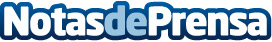 Paco Biosca, Jefe de los servicios médicos del Chelsea FC, recibe el alta en Policlínica GipuzkoaPaco Biosca (Lleida, 1953), Jefe de los Servicios Médicos del Chelsea FC ha viajado hasta Donostia para ser operado en Policlínica Gipuzkoa de una estenosis de canal por los traumatólogos Jaime Usabiaga y Alberto HernándezDatos de contacto:Goiuri Eceiza638814284Nota de prensa publicada en: https://www.notasdeprensa.es/paco-biosca-jefe-de-los-servicios-medicos-del Categorias: Medicina Fútbol País Vasco http://www.notasdeprensa.es